Согласовано: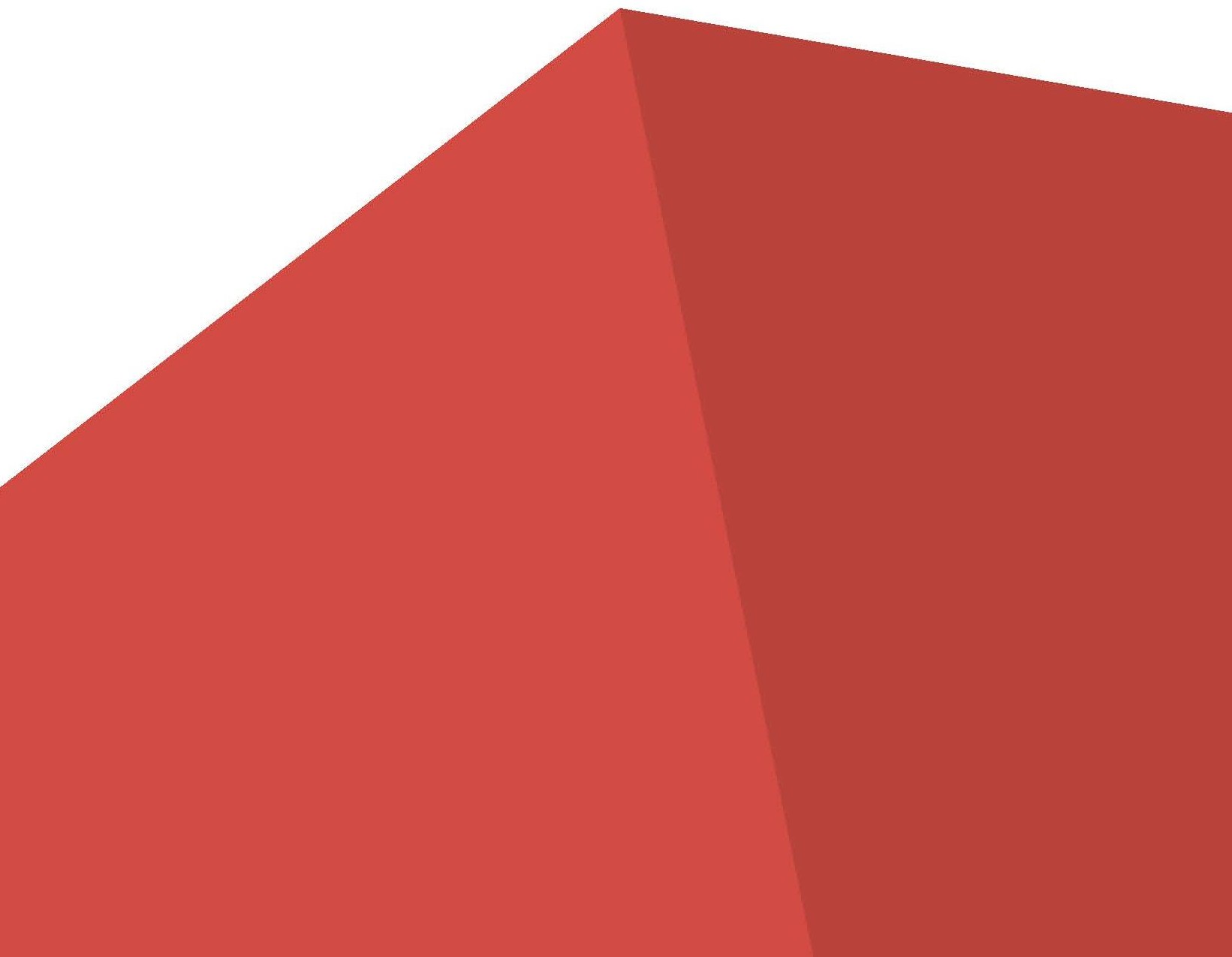 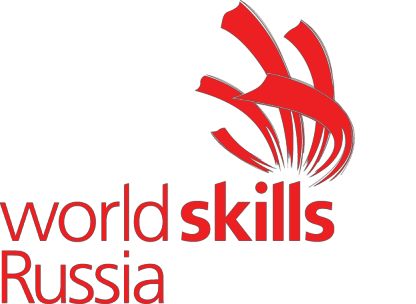 Зам.менеджера компетенции «Хлебопечение» по юниорамД.Ю.Гусева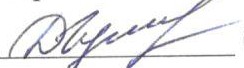 30.08.2019Конкурсное заданиекомпетенцияХЛЕБОПЕЧЕНИЕКонкурсное задание включает в себя следующие разделы:Формы участия в конкурсеЗадание для конкурсаМодули задания и необходимое времяКритерии оценкиКоличество часов на выполнение задания:4 ч.ФОРМЫ УЧАСТИЯ В КОНКУРСЕИндивидуальное участие в конкурсе.ЗАДАНИЕ ДЛЯ КОНКУРСАСодержанием конкурсного задания являются выпечка различных хлебобулочных изделий. Конкурсное задание имеет один модуль. При выполнении конкурсного задания, оцениваются, как процесс работы, так и выполненный модуль. В процессе работы участник должен соблюдать требования правил техники безопасности и регламент чемпионата.МОДУЛИ ЗАДАНИЯ И НЕОБХОДИМОЕ ВРЕМЯКаждый участник имеет 4 часа для выполнения Конкурсного задания по компетенции «Хлебопечение»:C1 – 4 часа Рабочее место для участника выбирается жеребьевкой в день С-1. С1 МОДУЛЬ А – ОРГАНИЗАЦИЯ РАБОТЫ / ПОДГОТОВКАУчастник планирует свою работу и организацию рабочего места.Участники могут использовать пшеничную закваску для приготовления изделий (сухие закваски запрещены).ЗАКЛЮЧИТЕЛЬНАЯ ПРЕЗЕНТАЦИЯК концу дня конкурсанты должны произвести выкладку готовых изделий на презентационном столе.Должно быть представлено 1 изделие.Запрещается использовать дополнительные декоративные украшения.МОДУЛЬ Е – СДОБНЫЕ ИЗДЕЛИЯОбщие требования к модулю:Тесто должно содержать 20% сливочного масла относительно массы муки. Для модуля Е «Сдобные изделия» используется один вид теста.Улучшители не допускаются.Выпеченные изделия должны быть представлены на демонстрационном столе к концу дня C1.БриошьДолжно быть выпечено один вид бриошей по 5 штук каждого вида (всего 15 штук) в конвекционной печи.Формы: 3 разных формы бриошей:5 шт. Бриошь без начинки традиционной формы (приготовленная в рифленой формочке), вес готовых изделий - 60 гр5 шт. Бриошь свободной формы с гастрономической начинкой, изделия должны быть заполнены начинкой до выпечки, вес готовых изделий 80 гр.;5 шт. Бриошь круглой формы для сэндвича, вес готовых изделий 70 гр.;НЕОБХОДИМОЕ ОБОРУДОВАНИЕ, МАШИНЫ, УСТАНОВКИ И МАТЕРИАЛЫ.Конкурсное  задание  может быть выполнено участниками на  оборудовании  и материалах, указанных в Инфраструктурном листе.(Определение: Инфраструктурный лист - это оборудование, машины, установки и материалы, поставляемые принимающей стороной, он не включает в себя инструменты и материалы, которые будут предоставлены Конкурсантами и/или Экспертами).Участникам разрешено приносить на конкурс следующие предметы:Пищевые красители в порошке, пасте, жидкой или натуральной форме;Пищевые специи;Натуральные  закваски,  выращенные   самостоятельно   (рецепт   закваски  и технологию приготовления указать в своем портфолио). Готовые концентрированные и сухие закваски запрещены.Разрешены четыре ингредиента по выбору участника, они должны быть предоставлены при проверке тулбоксов;В тулбоксе можно принести все инструменты на усмотрение участника;Тулбокс может быть на колесах, чтобы легко перевозить с одной смены на другую;Участникам не разрешается приносить больше инструментов, чем может поместиться в тулбокс.КРИТЕРИИ ОЦЕНКИВ данном разделе определены критерии оценки и количество начисляемых баллов (Судейская и объективная). Общее количество баллов задания/модуля по всем критериям оценки составляетМодульКритерииОценкиОценкиОценкиМодульКритерииСудейскаяОбъективнаяОбщаяАОрганизация работы12,61,914,5EСдобные изделия6,953,510,45Итого:Итого:24,95